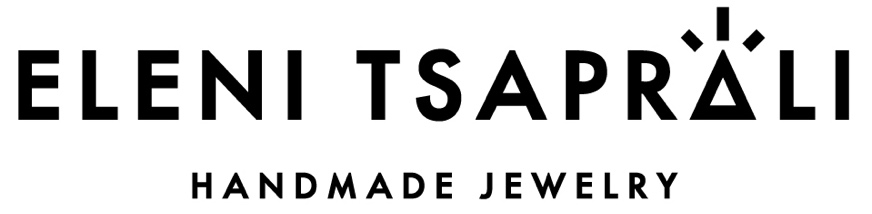 ΔΗΛΩΣΗ ΥΠΑΝΑΧΩΡΗΣΗΣΣυμπληρώστε και επιστρέψτε το παρόν έντυπο προϊόντος/ων εάν επιθυμείτε να υπαναχωρήσετε από τη σύμβαση αγοράς του/τους. Μην ξεχάσετε να συμπεριλάβετε την φόρμα συμπληρωμένη στο δέμα που θα επιστρέψετε.Η δυνατότητα υπαναχώρησης ισχύει για 4 ημερολογιακές ημέρες από την παραλαβή του προϊόντος. Από την δήλωση υπαναχώρησης εξαιρούνται τα σκουλαρίκια, για λόγους υγιεινής.Προς: Eleni Tsaprali – Handmade Jewelry info@elenitsaprali.com Σήμερα ….……………………. σας γνωστοποιώ:Όνομα καταναλωτή: Διεύθυνση καταναλωτή: Email καταναλωτή: Τηλέφωνο καταναλωτή: Ότι με την παρούσα υπαναχωρώ από τη σύμβαση αγοράς μου για τα παρακάτω προϊόντα …………..……………………………………………………………………………………………………………………………………………………………..………………………………………………………………………………………………………………....το/τα οποία παράγγειλα στης …………………………………………………………………και παρέλαβα στης ………………………………………………………………….Έλαβα γνώση ότι οφείλω να στείλω πίσω τα αγαθά στην κατάσταση που τα παρέλαβα και ότι θα επιβαρυνθώ με τη δαπάνη επιστροφής των αγαθών. Με την επιστροφή του/των προϊόντων στην έδρα μας θα δρομολογήσουμε άμεσα την επιστροφή των χρημάτων σας. Το ποσό που θα επιστραφεί είναι το καθαρό ποσό του/των προϊόντων.                                                                                                     Υπογραφή καταναλωτή